ЧЕРКАСЬКА ОБЛАСНА РАДАГОЛОВАР О З П О Р Я Д Ж Е Н Н Я07.10.2021                                                                                       № 421-рПро помічника-консультантадепутата обласної радиВідповідно до статті 55 Закону України «Про місцеве самоврядування 
в Україні», пункту 4.1 Положення про помічника-консультанта депутата Черкаської обласної ради, затвердженого рішенням обласної ради                                 від 19.02.2016  № 3-6/VII, зі змінами:ПРИЗНАЧИТИ БЕРЛОУСА Владислава Миколайовича помічником-консультантом депутата обласної ради VІІІ скликання РАДУЦЬКОГО Олександра Романовича на громадських засадах. Підстава: подання РАДУЦЬКОГО О.Р. від 05.10.2021,  заява БЕРЛОУСА В.М. від 05.10.2021.Голова                                                                                        А. ПІДГОРНИЙ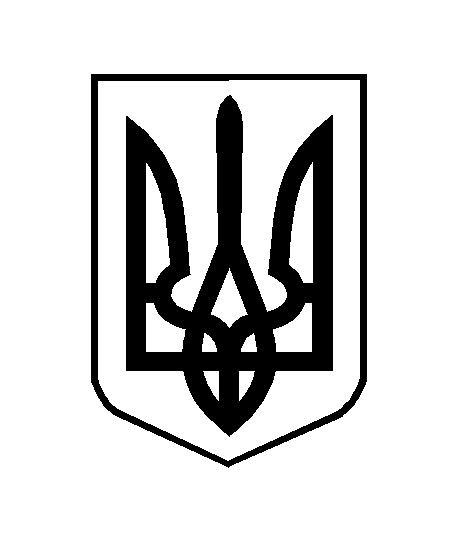 